Конкурсное заданиепрофессиональной олимпиады «Дорога к мастерству»с элементами соревнований JuniorSkillsпо компетенции: СварщикАчинск1 РЕГЛАМЕНТ КОНКУРСА И ОБЩЕЕ ОПИСАНИЕ ЗАДАНИЯ1.1 Содержание заданияУчастникам необходимо изготовить деталь (подвеска для ключей) из стальной пластины и прутка толщиной 1,5 мм. на аппарате точечной сварки «АДаМ» первой модели. Содержание задания может быть изменено.1.2 Время выполнения заданияНа выполнение задания отводится 1 час.В расписании соревнований дополнительно предусмотрено еще 30 минут на предварительный инструктаж, мастер - классы и ознакомление с рабочим местом и оборудованием.Время пребывания на площадке не   превышает 1,5 часов.1.3. Возрастные категорииВ соревновании принимают участие учащиеся в возрасте 14 -16 лет.1.4. Порядок выполнения задания:1.4.1 Порядок выполнения практического задания (см. ПРИЛОЖЕНИЕ 1)1.4.2 Выполнение теоретического задания. Решение тестовых заданий на тему «Оборудование сварочного поста»1. Дайте определение технологическому процессу «сварка»?     а) процесс получения неразъемного соединения, путем нагревания и расплавления соединяемых деталей;     б) процесс получения неразъемного литого соединения;     в) процесс получения кованого соединения.2. Что служит для защиты лица от излучения сварочной дуги?     а) шлем;     б) маска, щиток;     в) респиратор.3. Как называется электрододержатель, который по конструкции напоминает «Вилку»     а) пружинный;     б) щипцовый;     в) вилочный.4. Как называется сварочный материал для ручной дуговой сварки?а) катод;б) электрод;в) стержень.5. Составьте слова1.5. Особенности выполнения заданияПри выполнении задания по компетенции «Сварщик», участники конкурса должны учитывать следующие особенности:не нарушать последовательность изготовления;не допускать перегибов на месте разметки;в процессе работы совмещать контактную точку на линии разметки с диаметром электрода.1.6. Профессиональные компетенции для выполнения заданияСварщик должен уметь выполнять сварку деталей средней сложности, сложных узлов, конструкций, трубопроводов из углеродистых и конструкционных и простых деталей из цветных металлов и сплавов. Знать современное сварочное оборудование, технологический процесс изготовления конструкции, дефекты и контроль качества сварных швов.Для изготовления подвески для ключей участник должен уметь:читать простейшие технические рисунки;читать технологические карты;выявлять технические требования, предъявляемые к детали;выполнять простые слесарные операции (разметка, резка, гибка и. т. д);выполнять работу рационально и правильно;выполнять требования по безопасности труда и личной гигиене;устранять дефекты в сварных швах;выполнять зачистку сварных швов после сварки;применять технологические знания в самостоятельной практической деятельности.1.8 Общие требования по охране трудаУчастники должны знать и строго выполнять требования по охране труда и правила внутреннего распорядка во время проведения конкурса.На конкурсном участке необходимо наличие аптечки.За грубые нарушения требований по охране труда, которые привели к порче оборудования, инструмента, травме или созданию аварийной ситуации, участник отстраняется от дальнейшего участия в конкурсе.1.8.1 Общие требования безопасности1.1. Сварщик может быть допущен к работе после получения вводного и первичного инструктажа и проверки знаний по охране труда.1.2. Применяемое сварочное оборудование должно быть оснащено предохранительными и ограждающими устройствами. Запрещается работать без экранирования, устройства местной вытяжной вентиляции.1.3. Токоведущая сеть сварочных установок (к сварочным постам, трансформаторам и особенно к передвижным сварочным установкам) не должна иметь изношенных, оголенных или голых проводов.1.4. Сварщик должен быть защищен от воздействия лучей сварочной дуги, аэрозоля и газов, от поражения электрическим током, выплесков расплавленного металла, брызг, искр, от ожогов рук, тела при соприкосновении с расплавленным металлом в зоне сварного шва и др. как средствами коллективной, так и индивидуальной защиты.1.8.2 Требования безопасности перед началом работы2.1. Осмотреть, привести в порядок и надеть спецодежду и спец. обувь.2.2. Проверить исправность и комплектность СИЗ.2.3. Осмотреть рабочее место, убрать с него все, что может мешать работе, освободить проходы и не загромождать их.2.4. Убедиться в исправности вентиляции, заземления и других защитных устройств.2.5. Освободить рабочее место и прилегающее пространство от легковоспламеняющихся материалов.2.6. Проверить исправность освещения, рубильников.2.7. Проверить работу и оснащенность рабочего места необходимым для работы оборудованием, инвентарем, приспособлениями и инструментом.1.8.3 Требования безопасности во время работы3.1. Выполнять только ту работу, по которой прошел обучение, инструктаж по охране труда и к которой допущен.3.2. Применять необходимые для безопасной работы исправное оборудование, инструмент, приспособления, средства защиты; использовать их только для тех работ, для которых они предназначены. 3.3. Сварку на контактных и точечных машинах простых изделий, узлов и конструкций, трубопроводов и емкостей из стали, цветных металлов, сплавов, неметаллических материалов и инструмента, сварку трением, резку заливов, складчатостей, наростов на отливках на установках воздушно-электроконтактной резки (ВЭКР), при выполнении работ на самоходных стыкосварочных машинах, работающих в полевых условиях от собственных источников питания, проводить только по утвержденной технологии.        1.8. 4 Требования безопасности в аварийных ситуацияхПри возникновении поломки оборудования: прекратить его эксплуатацию, а также подачу к нему электроэнергии, детали т.п.; доложить о принятых мерах Техническому эксперту и действовать в соответствии с полученными указаниями. 1.8.5 Требования безопасности по окончании работы5.1. Не производить уборку мусора, отходов непосредственно руками, использовать для этих целей щетки, совки и другие приспособления. 5.2. Убрать рабочее место.1.9 Критерии оценкиКритерии оценки объективные Примечание:При равном количестве баллов преимущество отдается участнику, выполнившему задания быстрее.1.10 Инфраструктурный листОборудование и материалы для участников конкурса:Общее оборудование, доступное для участников2. Выполнение практического задания (технологическая карта)                                                          ПРИЛОЖЕНИЕ 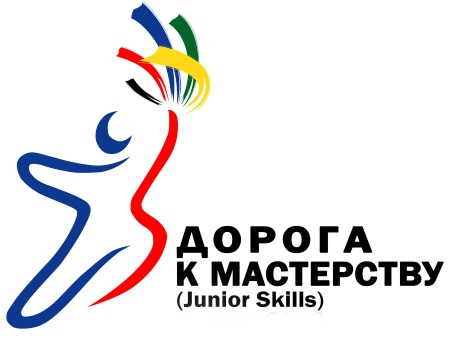 №Этапы работыДействия участника1Сборка по линии разметки (1+) Пригласить эксперта2Выполнение сварной точки (1)Пригласить эксперта3Сборка по линии разметки (2+) Пригласить эксперта4Выполнение сварной точки (2)Пригласить эксперта5Сборка по линии разметки (3+)Пригласить эксперта6Выполнение сварной точки (3)Пригласить эксперта№ п\пНачало словаОкончание слова1Трансформавода2Протор3Электродоление4Заземдержатель5Безопасние6Излученость№ п/пКритерии, субкритерииБаллыОценка1.Визуальный измерительный контроль601.1Непровар201.2Прожог201.3Выплеск101.4Размер ядра сварной точки102. Последовательность изготовления203.Соблюдение правил техники безопасности104.Время45. Выполнение теоретического  задания6Итого:100№п/пНаименованиеКоличество1Пластина металлическая S = 1,5 мм1 2Пруток металлический S = 1,5 мм33Пластина и пруток для тренировки14Аппарат точечной сварки «АДаМ» модель – 115Пассатижи16Молоток17Стол-тумба с набором инструментов18Оценочная ведомость19Канцелярские принадлежности (ручка или карандаш).1ОборудованиеКол-воСправочная литература, предоставленная в электронном виде.1 комплектПК или ноутбук.1Модуль  «Подвеска для ключей» Модуль  «Подвеска для ключей» ЗАДАНИЕСогласно технологической карте, конкурсантам необходимо изготовить деталь «Подвеска для ключей», из стальной пластины и 3 прутков толщиной 1,5 мм. Этап 6 – главный вид детали.Технологическая картаЗАДАНИЕСогласно технологической карте, конкурсантам необходимо изготовить деталь «Подвеска для ключей», из стальной пластины и 3 прутков толщиной 1,5 мм. Этап 6 – главный вид детали.Технологическая картаЭскизПорядок изготовления1 этап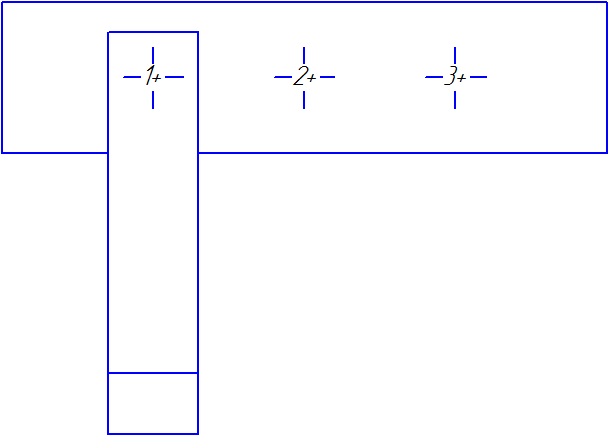 1 этап – совместить крючок из проволоки с разметкой на пластине (1+).2 этап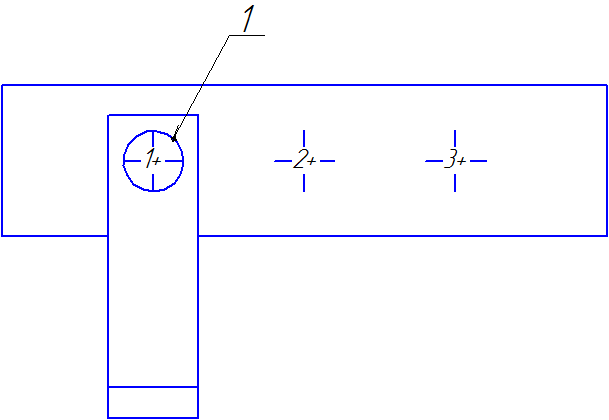 2 этап - в месте разметки (1+) выполнить первую сварную точку (1) на аппарате контактной сварки. Для этого необходимо, вставить пластину с крючком из проволоки между электродами и нажать на механический регулятор усилия аппарата.3 этап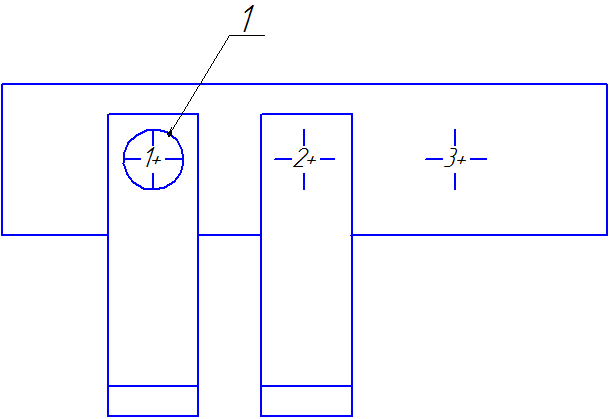 3 этап – совместить крючок из проволоки с разметкой на пластине (2+).4 этап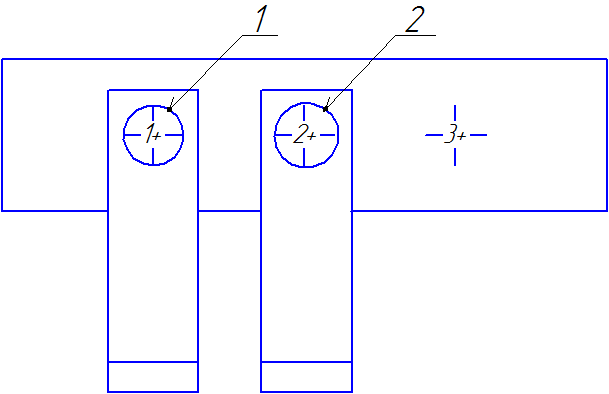 4 этап - выполнить вторую сварную точку (2). Порядок выполнения отражен во 2 этапе.5 этап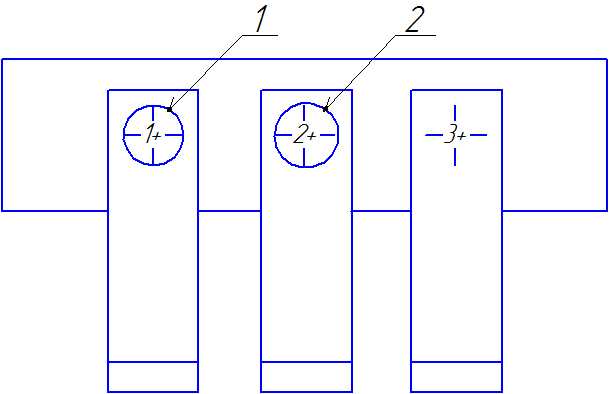 5 этап – совместить крючок из проволоки с разметкой на пластине (3+).6 этап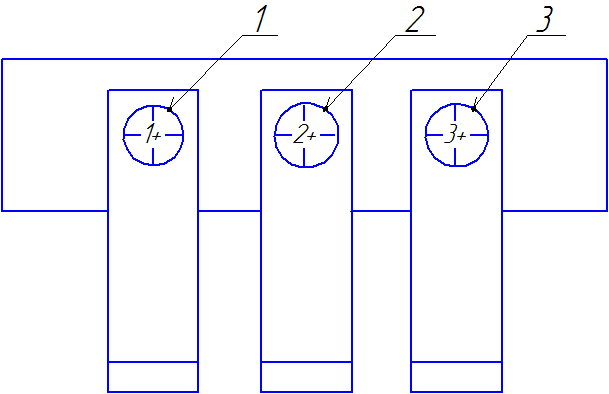 6 этап - выполнить сварную точку (3). Порядок выполнения отражен во 2 этапе. Деталь положить на стол «эксперты».